Programme Specification                                  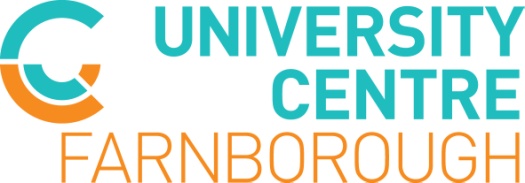 Programme Specification                                  Programme Specification                                  Programme Specification                                  Programme Specification                                  Programme Specification                                  Programme Specification                                  Programme Specification                                  Programme Specification                                  Awarding bodyAwarding bodyAwarding bodyUniversity of SurreyUniversity of SurreyUniversity of SurreyUniversity of SurreyUniversity of SurreyUniversity of SurreyTeaching institution (if different)Teaching institution (if different)Teaching institution (if different)University Centre Farnborough (Farnborough College of Technology)University Centre Farnborough (Farnborough College of Technology)University Centre Farnborough (Farnborough College of Technology)University Centre Farnborough (Farnborough College of Technology)University Centre Farnborough (Farnborough College of Technology)University Centre Farnborough (Farnborough College of Technology)Final awardFinal awardFinal awardBA (Hons)BA (Hons)BA (Hons)BA (Hons)BA (Hons)BA (Hons)Programme title/route/pathwayProgramme title/route/pathwayProgramme title/route/pathwayBusiness ManagementBusiness ManagementBusiness ManagementBusiness ManagementBusiness ManagementBusiness ManagementSubsidiary award(s) and title(s)Subsidiary award(s) and title(s)Subsidiary award(s) and title(s)BA (Ordinary) Business ManagementDiploma of Higher Education in Business ManagementCertificate of Higher Education in Business ManagementBA (Ordinary) Business ManagementDiploma of Higher Education in Business ManagementCertificate of Higher Education in Business ManagementBA (Ordinary) Business ManagementDiploma of Higher Education in Business ManagementCertificate of Higher Education in Business ManagementBA (Ordinary) Business ManagementDiploma of Higher Education in Business ManagementCertificate of Higher Education in Business ManagementBA (Ordinary) Business ManagementDiploma of Higher Education in Business ManagementCertificate of Higher Education in Business ManagementBA (Ordinary) Business ManagementDiploma of Higher Education in Business ManagementCertificate of Higher Education in Business ManagementFHEQ LevelFHEQ LevelFHEQ Level666666Credits and ECTS creditsCredits and ECTS creditsCredits and ECTS credits360 UK credits, 180 ECTS credits360 UK credits, 180 ECTS credits360 UK credits, 180 ECTS credits360 UK credits, 180 ECTS credits360 UK credits, 180 ECTS credits360 UK credits, 180 ECTS creditsName of Professional, Statutory or Regulatory Body (PSRB)Name of Professional, Statutory or Regulatory Body (PSRB)Name of Professional, Statutory or Regulatory Body (PSRB)N/AN/AN/AN/AN/AN/ADate of last accreditation (if applicable)Date of last accreditation (if applicable)Date of last accreditation (if applicable)N/AN/AN/AN/AN/AN/AMode of studyMode of studyMode of studyFull-timeFull-timeFull-timeFull-timeFull-timeFull-timeLanguage of studyLanguage of studyLanguage of studyEnglishEnglishEnglishEnglishEnglishEnglishUCAS CodeUCAS CodeUCAS CodeTBCTBCTBCTBCTBCTBCQAA Subject benchmark statement (if applicable)QAA Subject benchmark statement (if applicable)QAA Subject benchmark statement (if applicable)General Business and Management (2007)General Business and Management (2007)General Business and Management (2007)General Business and Management (2007)General Business and Management (2007)General Business and Management (2007)Other internal and / or external reference pointsOther internal and / or external reference pointsOther internal and / or external reference pointsN/AN/AN/AN/AN/AN/AFacultyFacultyFacultyFaculty of Enterprise and Creative ArtsFaculty of Enterprise and Creative ArtsFaculty of Enterprise and Creative ArtsFaculty of Enterprise and Creative ArtsFaculty of Enterprise and Creative ArtsFaculty of Enterprise and Creative ArtsProgramme LeaderProgramme LeaderProgramme LeaderYvonne GitendorfaYvonne GitendorfaYvonne GitendorfaYvonne GitendorfaYvonne GitendorfaYvonne GitendorfaDate of production/revision of the specificationDate of production/revision of the specificationDate of production/revision of the specificationJuly 2018July 2018July 2018July 2018July 2018July 2018Educational aims of the programmeEducational aims of the programmeEducational aims of the programmeEducational aims of the programmeEducational aims of the programmeEducational aims of the programmeEducational aims of the programmeEducational aims of the programmeEducational aims of the programmeThe aims for the programme are to enable students to:Gain knowledge of the well-established principles regarding how businesses can be successfully managed;Identify and analyse business problems and evaluate alternative solutions.Develop interpersonal skills, time management, self-awareness and self-reflection which will enable employability in a variety of business related work environments; andPrepare for further study through acquisition of research skills, self-motivation and self-reliance.The course strives to enable students to be able to demonstrate:Knowledge and understanding of organisations and markets;Knowledge and understanding of people as consumers, suppliers, employees and entrepreneurs;The ability to understand the sources, use and management of finance;The ability to apply skills of evaluating a business situation, identifying problems, planning a project and recommending solutions;Effective interpersonal skills of listening, persuasion and presentation;Effective cooperative work within a team;Effective independent work;Effective communication of information, arguments and analysis in a variety of forms; andEffective self-management in terms of time, planning, behaviour and motivation.Therefore, this Honours Degree responds to market needs by equipping students with the combination of vocational and applied skills, academic knowledge and transferable skills, required in both the workplace and for further study.The aims for the programme are to enable students to:Gain knowledge of the well-established principles regarding how businesses can be successfully managed;Identify and analyse business problems and evaluate alternative solutions.Develop interpersonal skills, time management, self-awareness and self-reflection which will enable employability in a variety of business related work environments; andPrepare for further study through acquisition of research skills, self-motivation and self-reliance.The course strives to enable students to be able to demonstrate:Knowledge and understanding of organisations and markets;Knowledge and understanding of people as consumers, suppliers, employees and entrepreneurs;The ability to understand the sources, use and management of finance;The ability to apply skills of evaluating a business situation, identifying problems, planning a project and recommending solutions;Effective interpersonal skills of listening, persuasion and presentation;Effective cooperative work within a team;Effective independent work;Effective communication of information, arguments and analysis in a variety of forms; andEffective self-management in terms of time, planning, behaviour and motivation.Therefore, this Honours Degree responds to market needs by equipping students with the combination of vocational and applied skills, academic knowledge and transferable skills, required in both the workplace and for further study.The aims for the programme are to enable students to:Gain knowledge of the well-established principles regarding how businesses can be successfully managed;Identify and analyse business problems and evaluate alternative solutions.Develop interpersonal skills, time management, self-awareness and self-reflection which will enable employability in a variety of business related work environments; andPrepare for further study through acquisition of research skills, self-motivation and self-reliance.The course strives to enable students to be able to demonstrate:Knowledge and understanding of organisations and markets;Knowledge and understanding of people as consumers, suppliers, employees and entrepreneurs;The ability to understand the sources, use and management of finance;The ability to apply skills of evaluating a business situation, identifying problems, planning a project and recommending solutions;Effective interpersonal skills of listening, persuasion and presentation;Effective cooperative work within a team;Effective independent work;Effective communication of information, arguments and analysis in a variety of forms; andEffective self-management in terms of time, planning, behaviour and motivation.Therefore, this Honours Degree responds to market needs by equipping students with the combination of vocational and applied skills, academic knowledge and transferable skills, required in both the workplace and for further study.The aims for the programme are to enable students to:Gain knowledge of the well-established principles regarding how businesses can be successfully managed;Identify and analyse business problems and evaluate alternative solutions.Develop interpersonal skills, time management, self-awareness and self-reflection which will enable employability in a variety of business related work environments; andPrepare for further study through acquisition of research skills, self-motivation and self-reliance.The course strives to enable students to be able to demonstrate:Knowledge and understanding of organisations and markets;Knowledge and understanding of people as consumers, suppliers, employees and entrepreneurs;The ability to understand the sources, use and management of finance;The ability to apply skills of evaluating a business situation, identifying problems, planning a project and recommending solutions;Effective interpersonal skills of listening, persuasion and presentation;Effective cooperative work within a team;Effective independent work;Effective communication of information, arguments and analysis in a variety of forms; andEffective self-management in terms of time, planning, behaviour and motivation.Therefore, this Honours Degree responds to market needs by equipping students with the combination of vocational and applied skills, academic knowledge and transferable skills, required in both the workplace and for further study.The aims for the programme are to enable students to:Gain knowledge of the well-established principles regarding how businesses can be successfully managed;Identify and analyse business problems and evaluate alternative solutions.Develop interpersonal skills, time management, self-awareness and self-reflection which will enable employability in a variety of business related work environments; andPrepare for further study through acquisition of research skills, self-motivation and self-reliance.The course strives to enable students to be able to demonstrate:Knowledge and understanding of organisations and markets;Knowledge and understanding of people as consumers, suppliers, employees and entrepreneurs;The ability to understand the sources, use and management of finance;The ability to apply skills of evaluating a business situation, identifying problems, planning a project and recommending solutions;Effective interpersonal skills of listening, persuasion and presentation;Effective cooperative work within a team;Effective independent work;Effective communication of information, arguments and analysis in a variety of forms; andEffective self-management in terms of time, planning, behaviour and motivation.Therefore, this Honours Degree responds to market needs by equipping students with the combination of vocational and applied skills, academic knowledge and transferable skills, required in both the workplace and for further study.The aims for the programme are to enable students to:Gain knowledge of the well-established principles regarding how businesses can be successfully managed;Identify and analyse business problems and evaluate alternative solutions.Develop interpersonal skills, time management, self-awareness and self-reflection which will enable employability in a variety of business related work environments; andPrepare for further study through acquisition of research skills, self-motivation and self-reliance.The course strives to enable students to be able to demonstrate:Knowledge and understanding of organisations and markets;Knowledge and understanding of people as consumers, suppliers, employees and entrepreneurs;The ability to understand the sources, use and management of finance;The ability to apply skills of evaluating a business situation, identifying problems, planning a project and recommending solutions;Effective interpersonal skills of listening, persuasion and presentation;Effective cooperative work within a team;Effective independent work;Effective communication of information, arguments and analysis in a variety of forms; andEffective self-management in terms of time, planning, behaviour and motivation.Therefore, this Honours Degree responds to market needs by equipping students with the combination of vocational and applied skills, academic knowledge and transferable skills, required in both the workplace and for further study.The aims for the programme are to enable students to:Gain knowledge of the well-established principles regarding how businesses can be successfully managed;Identify and analyse business problems and evaluate alternative solutions.Develop interpersonal skills, time management, self-awareness and self-reflection which will enable employability in a variety of business related work environments; andPrepare for further study through acquisition of research skills, self-motivation and self-reliance.The course strives to enable students to be able to demonstrate:Knowledge and understanding of organisations and markets;Knowledge and understanding of people as consumers, suppliers, employees and entrepreneurs;The ability to understand the sources, use and management of finance;The ability to apply skills of evaluating a business situation, identifying problems, planning a project and recommending solutions;Effective interpersonal skills of listening, persuasion and presentation;Effective cooperative work within a team;Effective independent work;Effective communication of information, arguments and analysis in a variety of forms; andEffective self-management in terms of time, planning, behaviour and motivation.Therefore, this Honours Degree responds to market needs by equipping students with the combination of vocational and applied skills, academic knowledge and transferable skills, required in both the workplace and for further study.The aims for the programme are to enable students to:Gain knowledge of the well-established principles regarding how businesses can be successfully managed;Identify and analyse business problems and evaluate alternative solutions.Develop interpersonal skills, time management, self-awareness and self-reflection which will enable employability in a variety of business related work environments; andPrepare for further study through acquisition of research skills, self-motivation and self-reliance.The course strives to enable students to be able to demonstrate:Knowledge and understanding of organisations and markets;Knowledge and understanding of people as consumers, suppliers, employees and entrepreneurs;The ability to understand the sources, use and management of finance;The ability to apply skills of evaluating a business situation, identifying problems, planning a project and recommending solutions;Effective interpersonal skills of listening, persuasion and presentation;Effective cooperative work within a team;Effective independent work;Effective communication of information, arguments and analysis in a variety of forms; andEffective self-management in terms of time, planning, behaviour and motivation.Therefore, this Honours Degree responds to market needs by equipping students with the combination of vocational and applied skills, academic knowledge and transferable skills, required in both the workplace and for further study.The aims for the programme are to enable students to:Gain knowledge of the well-established principles regarding how businesses can be successfully managed;Identify and analyse business problems and evaluate alternative solutions.Develop interpersonal skills, time management, self-awareness and self-reflection which will enable employability in a variety of business related work environments; andPrepare for further study through acquisition of research skills, self-motivation and self-reliance.The course strives to enable students to be able to demonstrate:Knowledge and understanding of organisations and markets;Knowledge and understanding of people as consumers, suppliers, employees and entrepreneurs;The ability to understand the sources, use and management of finance;The ability to apply skills of evaluating a business situation, identifying problems, planning a project and recommending solutions;Effective interpersonal skills of listening, persuasion and presentation;Effective cooperative work within a team;Effective independent work;Effective communication of information, arguments and analysis in a variety of forms; andEffective self-management in terms of time, planning, behaviour and motivation.Therefore, this Honours Degree responds to market needs by equipping students with the combination of vocational and applied skills, academic knowledge and transferable skills, required in both the workplace and for further study.Programme learning outcomes – the programme provides opportunities for students to develop and demonstrate knowledge and understanding, skills, qualities and other attributes in the following areas:Programme learning outcomes – the programme provides opportunities for students to develop and demonstrate knowledge and understanding, skills, qualities and other attributes in the following areas:Programme learning outcomes – the programme provides opportunities for students to develop and demonstrate knowledge and understanding, skills, qualities and other attributes in the following areas:Programme learning outcomes – the programme provides opportunities for students to develop and demonstrate knowledge and understanding, skills, qualities and other attributes in the following areas:Programme learning outcomes – the programme provides opportunities for students to develop and demonstrate knowledge and understanding, skills, qualities and other attributes in the following areas:Programme learning outcomes – the programme provides opportunities for students to develop and demonstrate knowledge and understanding, skills, qualities and other attributes in the following areas:Programme learning outcomes – the programme provides opportunities for students to develop and demonstrate knowledge and understanding, skills, qualities and other attributes in the following areas:Programme learning outcomes – the programme provides opportunities for students to develop and demonstrate knowledge and understanding, skills, qualities and other attributes in the following areas:Programme learning outcomes – the programme provides opportunities for students to develop and demonstrate knowledge and understanding, skills, qualities and other attributes in the following areas:Knowledge and understandingStudents will have a knowledge and understanding of:The Business Environment – the external environment in which organisations operate and how they are managed (GBM 3.4).Marketing – the development and operation of markets for goods and services (GBM 3.7).Consumers – customer expectations, service and orientation (GBM 3.7).Accounting and Finance – the sources, uses and management of money (GBM 3.7).People – the management and development of people within organisations (GBM 3.7).The legal and ethical framework within which businesses operate (GBM 3.4).Knowledge and understandingStudents will have a knowledge and understanding of:The Business Environment – the external environment in which organisations operate and how they are managed (GBM 3.4).Marketing – the development and operation of markets for goods and services (GBM 3.7).Consumers – customer expectations, service and orientation (GBM 3.7).Accounting and Finance – the sources, uses and management of money (GBM 3.7).People – the management and development of people within organisations (GBM 3.7).The legal and ethical framework within which businesses operate (GBM 3.4).Knowledge and understandingStudents will have a knowledge and understanding of:The Business Environment – the external environment in which organisations operate and how they are managed (GBM 3.4).Marketing – the development and operation of markets for goods and services (GBM 3.7).Consumers – customer expectations, service and orientation (GBM 3.7).Accounting and Finance – the sources, uses and management of money (GBM 3.7).People – the management and development of people within organisations (GBM 3.7).The legal and ethical framework within which businesses operate (GBM 3.4).Knowledge and understandingStudents will have a knowledge and understanding of:The Business Environment – the external environment in which organisations operate and how they are managed (GBM 3.4).Marketing – the development and operation of markets for goods and services (GBM 3.7).Consumers – customer expectations, service and orientation (GBM 3.7).Accounting and Finance – the sources, uses and management of money (GBM 3.7).People – the management and development of people within organisations (GBM 3.7).The legal and ethical framework within which businesses operate (GBM 3.4).Teaching and learning strategiesLecture based presentationsWorkshopsIndividual and group project workIndividual presentationsCase studiesExtended projectAssessmentAssignments and EssaysExamsPresentationsCase StudySkills AuditReflective StatementSeminar DeliveryReportBusiness (communication) PlanDissertationTeaching and learning strategiesLecture based presentationsWorkshopsIndividual and group project workIndividual presentationsCase studiesExtended projectAssessmentAssignments and EssaysExamsPresentationsCase StudySkills AuditReflective StatementSeminar DeliveryReportBusiness (communication) PlanDissertationTeaching and learning strategiesLecture based presentationsWorkshopsIndividual and group project workIndividual presentationsCase studiesExtended projectAssessmentAssignments and EssaysExamsPresentationsCase StudySkills AuditReflective StatementSeminar DeliveryReportBusiness (communication) PlanDissertationTeaching and learning strategiesLecture based presentationsWorkshopsIndividual and group project workIndividual presentationsCase studiesExtended projectAssessmentAssignments and EssaysExamsPresentationsCase StudySkills AuditReflective StatementSeminar DeliveryReportBusiness (communication) PlanDissertationTeaching and learning strategiesLecture based presentationsWorkshopsIndividual and group project workIndividual presentationsCase studiesExtended projectAssessmentAssignments and EssaysExamsPresentationsCase StudySkills AuditReflective StatementSeminar DeliveryReportBusiness (communication) PlanDissertationSkills and other attributes - Intellectual / cognitive skillsHave a view of business and management which is influenced by a variety of learning sources including guided learning, team work and independent study (GBM 5.5).Demonstrate knowledge of the main methods of inquiry in subject areas (FD 42).Use a range of techniques to initiate and undertake critical analysis of information (FD 42).Undertake research to produce fully referenced reports (GBM 3.9).Apply skills of evaluating a business situation, identifying problems and recommending solutions (GBM 3.9).Skills and other attributes - Intellectual / cognitive skillsHave a view of business and management which is influenced by a variety of learning sources including guided learning, team work and independent study (GBM 5.5).Demonstrate knowledge of the main methods of inquiry in subject areas (FD 42).Use a range of techniques to initiate and undertake critical analysis of information (FD 42).Undertake research to produce fully referenced reports (GBM 3.9).Apply skills of evaluating a business situation, identifying problems and recommending solutions (GBM 3.9).Skills and other attributes - Intellectual / cognitive skillsHave a view of business and management which is influenced by a variety of learning sources including guided learning, team work and independent study (GBM 5.5).Demonstrate knowledge of the main methods of inquiry in subject areas (FD 42).Use a range of techniques to initiate and undertake critical analysis of information (FD 42).Undertake research to produce fully referenced reports (GBM 3.9).Apply skills of evaluating a business situation, identifying problems and recommending solutions (GBM 3.9).Skills and other attributes - Intellectual / cognitive skillsHave a view of business and management which is influenced by a variety of learning sources including guided learning, team work and independent study (GBM 5.5).Demonstrate knowledge of the main methods of inquiry in subject areas (FD 42).Use a range of techniques to initiate and undertake critical analysis of information (FD 42).Undertake research to produce fully referenced reports (GBM 3.9).Apply skills of evaluating a business situation, identifying problems and recommending solutions (GBM 3.9).Teaching and learning strategiesLecturesSupport for report writing and directed readingCase studies of business examplesAssessmentAssignments and EssaysExamsPresentationsCase StudySkills AuditReflective StatementSeminar DeliveryReportBusiness (communication) PlanDissertationTeaching and learning strategiesLecturesSupport for report writing and directed readingCase studies of business examplesAssessmentAssignments and EssaysExamsPresentationsCase StudySkills AuditReflective StatementSeminar DeliveryReportBusiness (communication) PlanDissertationTeaching and learning strategiesLecturesSupport for report writing and directed readingCase studies of business examplesAssessmentAssignments and EssaysExamsPresentationsCase StudySkills AuditReflective StatementSeminar DeliveryReportBusiness (communication) PlanDissertationTeaching and learning strategiesLecturesSupport for report writing and directed readingCase studies of business examplesAssessmentAssignments and EssaysExamsPresentationsCase StudySkills AuditReflective StatementSeminar DeliveryReportBusiness (communication) PlanDissertationTeaching and learning strategiesLecturesSupport for report writing and directed readingCase studies of business examplesAssessmentAssignments and EssaysExamsPresentationsCase StudySkills AuditReflective StatementSeminar DeliveryReportBusiness (communication) PlanDissertationSkills and other attributes - Professional practical skills Develop inter-personal skills of effective listening, persuasion and presentation (GBM 3.9).Show effective performance within a team environment (GBM 3.9; 5.5).Work effectively independently (GBM 3.9).Take responsibility for own learning and progress (GBM 3.9).Demonstrate familiarity with IT and the use of the internet (GBM 3.9).Skills and other attributes - Professional practical skills Develop inter-personal skills of effective listening, persuasion and presentation (GBM 3.9).Show effective performance within a team environment (GBM 3.9; 5.5).Work effectively independently (GBM 3.9).Take responsibility for own learning and progress (GBM 3.9).Demonstrate familiarity with IT and the use of the internet (GBM 3.9).Skills and other attributes - Professional practical skills Develop inter-personal skills of effective listening, persuasion and presentation (GBM 3.9).Show effective performance within a team environment (GBM 3.9; 5.5).Work effectively independently (GBM 3.9).Take responsibility for own learning and progress (GBM 3.9).Demonstrate familiarity with IT and the use of the internet (GBM 3.9).Skills and other attributes - Professional practical skills Develop inter-personal skills of effective listening, persuasion and presentation (GBM 3.9).Show effective performance within a team environment (GBM 3.9; 5.5).Work effectively independently (GBM 3.9).Take responsibility for own learning and progress (GBM 3.9).Demonstrate familiarity with IT and the use of the internet (GBM 3.9).Teaching and learning strategiesLectures and group work direct students to the appropriate methods and materials and they are guided and supported via tutorials.AssessmentProject reportsTeaching and learning strategiesLectures and group work direct students to the appropriate methods and materials and they are guided and supported via tutorials.AssessmentProject reportsTeaching and learning strategiesLectures and group work direct students to the appropriate methods and materials and they are guided and supported via tutorials.AssessmentProject reportsTeaching and learning strategiesLectures and group work direct students to the appropriate methods and materials and they are guided and supported via tutorials.AssessmentProject reportsTeaching and learning strategiesLectures and group work direct students to the appropriate methods and materials and they are guided and supported via tutorials.AssessmentProject reportsSkills and other attributes - Key / transferable skillsEffectively communicate information, arguments and analysis in a variety of forms (including with ICT) (GBM 3.9).Use effective problem solving and decision making skills using appropriate quantitative and qualitative methods (GBM 3.9).Effective self-management in terms of time, planning and behaviour, motivation and self-starting (GBM 3.9).Evaluate information presented both qualitatively and quantitatively (GBM 3.9).Reflect on own performance and that of others and give, and respond positively to, constructive feedback (GBM 3.9).Skills and other attributes - Key / transferable skillsEffectively communicate information, arguments and analysis in a variety of forms (including with ICT) (GBM 3.9).Use effective problem solving and decision making skills using appropriate quantitative and qualitative methods (GBM 3.9).Effective self-management in terms of time, planning and behaviour, motivation and self-starting (GBM 3.9).Evaluate information presented both qualitatively and quantitatively (GBM 3.9).Reflect on own performance and that of others and give, and respond positively to, constructive feedback (GBM 3.9).Skills and other attributes - Key / transferable skillsEffectively communicate information, arguments and analysis in a variety of forms (including with ICT) (GBM 3.9).Use effective problem solving and decision making skills using appropriate quantitative and qualitative methods (GBM 3.9).Effective self-management in terms of time, planning and behaviour, motivation and self-starting (GBM 3.9).Evaluate information presented both qualitatively and quantitatively (GBM 3.9).Reflect on own performance and that of others and give, and respond positively to, constructive feedback (GBM 3.9).Skills and other attributes - Key / transferable skillsEffectively communicate information, arguments and analysis in a variety of forms (including with ICT) (GBM 3.9).Use effective problem solving and decision making skills using appropriate quantitative and qualitative methods (GBM 3.9).Effective self-management in terms of time, planning and behaviour, motivation and self-starting (GBM 3.9).Evaluate information presented both qualitatively and quantitatively (GBM 3.9).Reflect on own performance and that of others and give, and respond positively to, constructive feedback (GBM 3.9).Teaching and Learning strategiesPromoted through lectures, report writing, group work, directed reading and independent study, Developed through case studies to relate to business examples.AssessmentAssignmentsReports of research and professional investigationsTeaching and Learning strategiesPromoted through lectures, report writing, group work, directed reading and independent study, Developed through case studies to relate to business examples.AssessmentAssignmentsReports of research and professional investigationsTeaching and Learning strategiesPromoted through lectures, report writing, group work, directed reading and independent study, Developed through case studies to relate to business examples.AssessmentAssignmentsReports of research and professional investigationsTeaching and Learning strategiesPromoted through lectures, report writing, group work, directed reading and independent study, Developed through case studies to relate to business examples.AssessmentAssignmentsReports of research and professional investigationsTeaching and Learning strategiesPromoted through lectures, report writing, group work, directed reading and independent study, Developed through case studies to relate to business examples.AssessmentAssignmentsReports of research and professional investigationsProgramme structure – including the route / pathway / field requirements, levels modules, credits, awards and further information on the mode of study. Programme structure – including the route / pathway / field requirements, levels modules, credits, awards and further information on the mode of study. Programme structure – including the route / pathway / field requirements, levels modules, credits, awards and further information on the mode of study. Programme structure – including the route / pathway / field requirements, levels modules, credits, awards and further information on the mode of study. Programme structure – including the route / pathway / field requirements, levels modules, credits, awards and further information on the mode of study. Programme structure – including the route / pathway / field requirements, levels modules, credits, awards and further information on the mode of study. Programme structure – including the route / pathway / field requirements, levels modules, credits, awards and further information on the mode of study. Programme structure – including the route / pathway / field requirements, levels modules, credits, awards and further information on the mode of study. Programme structure – including the route / pathway / field requirements, levels modules, credits, awards and further information on the mode of study. The programme is studied over 3 academic years and is full time.The programme is divided into modules. All taught modules are worth 15 credits, which is indicative of 150 hours of learning, comprised of student contact, private study and assessment. In order to achieve the BA (Hons) Business Management students must complete 360 credits (120 at FHEQ Level 4, 120 at FHEQ Level 5 and 120 at FHEQ Level 6).The Dissertation module is 45 credits.Students that do not complete the full programme may be awarded the Certificate of Higher Education for 120 credits achieved at L4, or the Diploma of Higher Education for 120 credits achieved at L4 and 120 credits at L5.On successful completion of the BA (Hons) Business Management, students may progress to a Masters qualification or on to professional business programmes such as CIPD, CIM, CIMA.The programme is studied over 3 academic years and is full time.The programme is divided into modules. All taught modules are worth 15 credits, which is indicative of 150 hours of learning, comprised of student contact, private study and assessment. In order to achieve the BA (Hons) Business Management students must complete 360 credits (120 at FHEQ Level 4, 120 at FHEQ Level 5 and 120 at FHEQ Level 6).The Dissertation module is 45 credits.Students that do not complete the full programme may be awarded the Certificate of Higher Education for 120 credits achieved at L4, or the Diploma of Higher Education for 120 credits achieved at L4 and 120 credits at L5.On successful completion of the BA (Hons) Business Management, students may progress to a Masters qualification or on to professional business programmes such as CIPD, CIM, CIMA.The programme is studied over 3 academic years and is full time.The programme is divided into modules. All taught modules are worth 15 credits, which is indicative of 150 hours of learning, comprised of student contact, private study and assessment. In order to achieve the BA (Hons) Business Management students must complete 360 credits (120 at FHEQ Level 4, 120 at FHEQ Level 5 and 120 at FHEQ Level 6).The Dissertation module is 45 credits.Students that do not complete the full programme may be awarded the Certificate of Higher Education for 120 credits achieved at L4, or the Diploma of Higher Education for 120 credits achieved at L4 and 120 credits at L5.On successful completion of the BA (Hons) Business Management, students may progress to a Masters qualification or on to professional business programmes such as CIPD, CIM, CIMA.The programme is studied over 3 academic years and is full time.The programme is divided into modules. All taught modules are worth 15 credits, which is indicative of 150 hours of learning, comprised of student contact, private study and assessment. In order to achieve the BA (Hons) Business Management students must complete 360 credits (120 at FHEQ Level 4, 120 at FHEQ Level 5 and 120 at FHEQ Level 6).The Dissertation module is 45 credits.Students that do not complete the full programme may be awarded the Certificate of Higher Education for 120 credits achieved at L4, or the Diploma of Higher Education for 120 credits achieved at L4 and 120 credits at L5.On successful completion of the BA (Hons) Business Management, students may progress to a Masters qualification or on to professional business programmes such as CIPD, CIM, CIMA.The programme is studied over 3 academic years and is full time.The programme is divided into modules. All taught modules are worth 15 credits, which is indicative of 150 hours of learning, comprised of student contact, private study and assessment. In order to achieve the BA (Hons) Business Management students must complete 360 credits (120 at FHEQ Level 4, 120 at FHEQ Level 5 and 120 at FHEQ Level 6).The Dissertation module is 45 credits.Students that do not complete the full programme may be awarded the Certificate of Higher Education for 120 credits achieved at L4, or the Diploma of Higher Education for 120 credits achieved at L4 and 120 credits at L5.On successful completion of the BA (Hons) Business Management, students may progress to a Masters qualification or on to professional business programmes such as CIPD, CIM, CIMA.The programme is studied over 3 academic years and is full time.The programme is divided into modules. All taught modules are worth 15 credits, which is indicative of 150 hours of learning, comprised of student contact, private study and assessment. In order to achieve the BA (Hons) Business Management students must complete 360 credits (120 at FHEQ Level 4, 120 at FHEQ Level 5 and 120 at FHEQ Level 6).The Dissertation module is 45 credits.Students that do not complete the full programme may be awarded the Certificate of Higher Education for 120 credits achieved at L4, or the Diploma of Higher Education for 120 credits achieved at L4 and 120 credits at L5.On successful completion of the BA (Hons) Business Management, students may progress to a Masters qualification or on to professional business programmes such as CIPD, CIM, CIMA.The programme is studied over 3 academic years and is full time.The programme is divided into modules. All taught modules are worth 15 credits, which is indicative of 150 hours of learning, comprised of student contact, private study and assessment. In order to achieve the BA (Hons) Business Management students must complete 360 credits (120 at FHEQ Level 4, 120 at FHEQ Level 5 and 120 at FHEQ Level 6).The Dissertation module is 45 credits.Students that do not complete the full programme may be awarded the Certificate of Higher Education for 120 credits achieved at L4, or the Diploma of Higher Education for 120 credits achieved at L4 and 120 credits at L5.On successful completion of the BA (Hons) Business Management, students may progress to a Masters qualification or on to professional business programmes such as CIPD, CIM, CIMA.The programme is studied over 3 academic years and is full time.The programme is divided into modules. All taught modules are worth 15 credits, which is indicative of 150 hours of learning, comprised of student contact, private study and assessment. In order to achieve the BA (Hons) Business Management students must complete 360 credits (120 at FHEQ Level 4, 120 at FHEQ Level 5 and 120 at FHEQ Level 6).The Dissertation module is 45 credits.Students that do not complete the full programme may be awarded the Certificate of Higher Education for 120 credits achieved at L4, or the Diploma of Higher Education for 120 credits achieved at L4 and 120 credits at L5.On successful completion of the BA (Hons) Business Management, students may progress to a Masters qualification or on to professional business programmes such as CIPD, CIM, CIMA.The programme is studied over 3 academic years and is full time.The programme is divided into modules. All taught modules are worth 15 credits, which is indicative of 150 hours of learning, comprised of student contact, private study and assessment. In order to achieve the BA (Hons) Business Management students must complete 360 credits (120 at FHEQ Level 4, 120 at FHEQ Level 5 and 120 at FHEQ Level 6).The Dissertation module is 45 credits.Students that do not complete the full programme may be awarded the Certificate of Higher Education for 120 credits achieved at L4, or the Diploma of Higher Education for 120 credits achieved at L4 and 120 credits at L5.On successful completion of the BA (Hons) Business Management, students may progress to a Masters qualification or on to professional business programmes such as CIPD, CIM, CIMA.Programme adjustments (if applicable)Programme adjustments (if applicable)Programme adjustments (if applicable)Programme adjustments (if applicable)Programme adjustments (if applicable)Programme adjustments (if applicable)Programme adjustments (if applicable)Programme adjustments (if applicable)Programme adjustments (if applicable)NANANANANANANANANAProgramme pathways and variantsProgramme pathways and variantsProgramme pathways and variantsProgramme pathways and variantsProgramme pathways and variantsProgramme pathways and variantsProgramme pathways and variantsProgramme pathways and variantsProgramme pathways and variantsNANANANANANANANANAFHEQ Level 4: Potential award – Certificate of Higher EducationFHEQ Level 4: Potential award – Certificate of Higher EducationFHEQ Level 4: Potential award – Certificate of Higher EducationFHEQ Level 4: Potential award – Certificate of Higher EducationFHEQ Level 4: Potential award – Certificate of Higher EducationFHEQ Level 4: Potential award – Certificate of Higher EducationFHEQ Level 4: Potential award – Certificate of Higher EducationFHEQ Level 4: Potential award – Certificate of Higher EducationFHEQ Level 4: Potential award – Certificate of Higher EducationModule code Module titleCore /compulsory /optionalCore /compulsory /optionalCore /compulsory /optionalCredit volume Semester (1 / 2)Award requirementsAward requirementsCOM4001Academic SkillsCompulsoryCompulsoryCompulsory151120 credits required, with a minimum pass rate of 40% which must be achieved120 credits required, with a minimum pass rate of 40% which must be achievedBMG4002Business EnvironmentCompulsoryCompulsoryCompulsory152120 credits required, with a minimum pass rate of 40% which must be achieved120 credits required, with a minimum pass rate of 40% which must be achievedBMG4003Teamwork and LeadershipCompulsoryCompulsoryCompulsory152120 credits required, with a minimum pass rate of 40% which must be achieved120 credits required, with a minimum pass rate of 40% which must be achievedBMG4004Organisational BehaviourCompulsoryCompulsoryCompulsory151120 credits required, with a minimum pass rate of 40% which must be achieved120 credits required, with a minimum pass rate of 40% which must be achievedBMG4005Introduction to AccountingCompulsoryCompulsoryCompulsory152120 credits required, with a minimum pass rate of 40% which must be achieved120 credits required, with a minimum pass rate of 40% which must be achievedBMG4006Introduction to MarketingCompulsoryCompulsoryCompulsory151120 credits required, with a minimum pass rate of 40% which must be achieved120 credits required, with a minimum pass rate of 40% which must be achievedBMG4007Consumer BehaviourCompulsoryCompulsoryCompulsory152120 credits required, with a minimum pass rate of 40% which must be achieved120 credits required, with a minimum pass rate of 40% which must be achievedBMG4008Law and EthicsCompulsoryCompulsoryCompulsory151120 credits required, with a minimum pass rate of 40% which must be achieved120 credits required, with a minimum pass rate of 40% which must be achievedFHEQ Level 5: Potential awards – Diploma of Higher EducationFHEQ Level 5: Potential awards – Diploma of Higher EducationFHEQ Level 5: Potential awards – Diploma of Higher EducationFHEQ Level 5: Potential awards – Diploma of Higher EducationFHEQ Level 5: Potential awards – Diploma of Higher EducationFHEQ Level 5: Potential awards – Diploma of Higher EducationFHEQ Level 5: Potential awards – Diploma of Higher EducationFHEQ Level 5: Potential awards – Diploma of Higher EducationFHEQ Level 5: Potential awards – Diploma of Higher EducationModule code Module titleCore /compulsory /optionalCore /compulsory /optionalCore /compulsory /optionalCredit volumeSemester (1 / 2)Award requirementsAward requirementsBMG5009Contemporary Issues in BusinessCompulsoryCompulsoryCompulsory152120 credits required, with a minimum pass rate of 40% which must be achieved120 credits required, with a minimum pass rate of 40% which must be achievedBMG5010Enterprise ProjectCompulsoryCompulsoryCompulsory151120 credits required, with a minimum pass rate of 40% which must be achieved120 credits required, with a minimum pass rate of 40% which must be achievedBMG5011Human Resource ManagementCompulsoryCompulsoryCompulsory151120 credits required, with a minimum pass rate of 40% which must be achieved120 credits required, with a minimum pass rate of 40% which must be achievedBMG5012Management Accounting and FinanceCompulsoryCompulsoryCompulsory151120 credits required, with a minimum pass rate of 40% which must be achieved120 credits required, with a minimum pass rate of 40% which must be achievedBMG5013Service Sector MarketingCompulsoryCompulsoryCompulsory152120 credits required, with a minimum pass rate of 40% which must be achieved120 credits required, with a minimum pass rate of 40% which must be achievedBMG5014Research MethodsCompulsoryCompulsoryCompulsory152120 credits required, with a minimum pass rate of 40% which must be achieved120 credits required, with a minimum pass rate of 40% which must be achievedBMG5015Business LawCompulsoryCompulsoryCompulsory151 & 2120 credits required, with a minimum pass rate of 40% which must be achieved120 credits required, with a minimum pass rate of 40% which must be achievedBMG5016Professional Development PortfolioCompulsoryCompulsoryCompulsory151120 credits required, with a minimum pass rate of 40% which must be achieved120 credits required, with a minimum pass rate of 40% which must be achievedFHEQ Level 6: Potential awards – BA (Hons), BA (Ordinary)FHEQ Level 6: Potential awards – BA (Hons), BA (Ordinary)FHEQ Level 6: Potential awards – BA (Hons), BA (Ordinary)FHEQ Level 6: Potential awards – BA (Hons), BA (Ordinary)FHEQ Level 6: Potential awards – BA (Hons), BA (Ordinary)FHEQ Level 6: Potential awards – BA (Hons), BA (Ordinary)FHEQ Level 6: Potential awards – BA (Hons), BA (Ordinary)FHEQ Level 6: Potential awards – BA (Hons), BA (Ordinary)FHEQ Level 6: Potential awards – BA (Hons), BA (Ordinary)Module code Module titleCore /compulsory /optionalCore /compulsory /optionalCore /compulsory /optionalCredit volumeSemester (1 / 2)Award requirementsAward requirementsBMG6018Dissertation (Final Year Project)CompulsoryCompulsoryCompulsory451 & 260 credits required to achieve BA (Ordinary), with a minimum pass rate of 40%. 120 credits required for BA (Hons), with a minimum pass rate of 40%.60 credits required to achieve BA (Ordinary), with a minimum pass rate of 40%. 120 credits required for BA (Hons), with a minimum pass rate of 40%.BMG6019Project Management and MISCompulsoryCompulsoryCompulsory151 & 260 credits required to achieve BA (Ordinary), with a minimum pass rate of 40%. 120 credits required for BA (Hons), with a minimum pass rate of 40%.60 credits required to achieve BA (Ordinary), with a minimum pass rate of 40%. 120 credits required for BA (Hons), with a minimum pass rate of 40%.BMG6020HRM in a Business ContextCompulsoryCompulsoryCompulsory151 & 260 credits required to achieve BA (Ordinary), with a minimum pass rate of 40%. 120 credits required for BA (Hons), with a minimum pass rate of 40%.60 credits required to achieve BA (Ordinary), with a minimum pass rate of 40%. 120 credits required for BA (Hons), with a minimum pass rate of 40%.BMG6021International and Ethical BusinessCompulsoryCompulsoryCompulsory151 & 260 credits required to achieve BA (Ordinary), with a minimum pass rate of 40%. 120 credits required for BA (Hons), with a minimum pass rate of 40%.60 credits required to achieve BA (Ordinary), with a minimum pass rate of 40%. 120 credits required for BA (Hons), with a minimum pass rate of 40%.BMG6022Global MarketingCompulsoryCompulsoryCompulsory151 & 260 credits required to achieve BA (Ordinary), with a minimum pass rate of 40%. 120 credits required for BA (Hons), with a minimum pass rate of 40%.60 credits required to achieve BA (Ordinary), with a minimum pass rate of 40%. 120 credits required for BA (Hons), with a minimum pass rate of 40%.BMG6023Entrepreneurship and BusinessCompulsoryCompulsoryCompulsory151 & 260 credits required to achieve BA (Ordinary), with a minimum pass rate of 40%. 120 credits required for BA (Hons), with a minimum pass rate of 40%.60 credits required to achieve BA (Ordinary), with a minimum pass rate of 40%. 120 credits required for BA (Hons), with a minimum pass rate of 40%.Opportunities for placements / work-related learning / collaborative activity – please indicate if any of the following apply to your programmeOpportunities for placements / work-related learning / collaborative activity – please indicate if any of the following apply to your programmeOpportunities for placements / work-related learning / collaborative activity – please indicate if any of the following apply to your programmeOpportunities for placements / work-related learning / collaborative activity – please indicate if any of the following apply to your programmeOpportunities for placements / work-related learning / collaborative activity – please indicate if any of the following apply to your programmeOpportunities for placements / work-related learning / collaborative activity – please indicate if any of the following apply to your programmeOpportunities for placements / work-related learning / collaborative activity – please indicate if any of the following apply to your programmeOpportunities for placements / work-related learning / collaborative activity – please indicate if any of the following apply to your programmeOpportunities for placements / work-related learning / collaborative activity – please indicate if any of the following apply to your programmeData supplied by an external source for student analysis which contributes to an assessment Data supplied by an external source for student analysis which contributes to an assessment Data supplied by an external source for student analysis which contributes to an assessment Data supplied by an external source for student analysis which contributes to an assessment Data supplied by an external source for student analysis which contributes to an assessment Data supplied by an external source for student analysis which contributes to an assessment Data supplied by an external source for student analysis which contributes to an assessment Data supplied by an external source for student analysis which contributes to an assessment NoGuest / external / associate lecturer (please detail the extent of their contribution, i.e. do they mark?)Guest / external / associate lecturer (please detail the extent of their contribution, i.e. do they mark?)Guest / external / associate lecturer (please detail the extent of their contribution, i.e. do they mark?)Guest / external / associate lecturer (please detail the extent of their contribution, i.e. do they mark?)Guest / external / associate lecturer (please detail the extent of their contribution, i.e. do they mark?)Guest / external / associate lecturer (please detail the extent of their contribution, i.e. do they mark?)Guest / external / associate lecturer (please detail the extent of their contribution, i.e. do they mark?)Guest / external / associate lecturer (please detail the extent of their contribution, i.e. do they mark?)No Professional Training Year (PTY) Professional Training Year (PTY) Professional Training Year (PTY) Professional Training Year (PTY) Professional Training Year (PTY) Professional Training Year (PTY) Professional Training Year (PTY) Professional Training Year (PTY)NoPlacement, study or work placement outside of the PTY(please indicate if this is one day, one month, six months, a year etc)Placement, study or work placement outside of the PTY(please indicate if this is one day, one month, six months, a year etc)Placement, study or work placement outside of the PTY(please indicate if this is one day, one month, six months, a year etc)Placement, study or work placement outside of the PTY(please indicate if this is one day, one month, six months, a year etc)Placement, study or work placement outside of the PTY(please indicate if this is one day, one month, six months, a year etc)Placement, study or work placement outside of the PTY(please indicate if this is one day, one month, six months, a year etc)Placement, study or work placement outside of the PTY(please indicate if this is one day, one month, six months, a year etc)Placement, study or work placement outside of the PTY(please indicate if this is one day, one month, six months, a year etc)Yes (formative)Clinical Placements (that are not part of the PTY Scheme)Clinical Placements (that are not part of the PTY Scheme)Clinical Placements (that are not part of the PTY Scheme)Clinical Placements (that are not part of the PTY Scheme)Clinical Placements (that are not part of the PTY Scheme)Clinical Placements (that are not part of the PTY Scheme)Clinical Placements (that are not part of the PTY Scheme)Clinical Placements (that are not part of the PTY Scheme)NoERASMUS Study (that is not taken during Level P)ERASMUS Study (that is not taken during Level P)ERASMUS Study (that is not taken during Level P)ERASMUS Study (that is not taken during Level P)ERASMUS Study (that is not taken during Level P)ERASMUS Study (that is not taken during Level P)ERASMUS Study (that is not taken during Level P)ERASMUS Study (that is not taken during Level P)NoStudy exchanges (that are not part of the ERASMUS Scheme)Study exchanges (that are not part of the ERASMUS Scheme)Study exchanges (that are not part of the ERASMUS Scheme)Study exchanges (that are not part of the ERASMUS Scheme)Study exchanges (that are not part of the ERASMUS Scheme)Study exchanges (that are not part of the ERASMUS Scheme)Study exchanges (that are not part of the ERASMUS Scheme)Study exchanges (that are not part of the ERASMUS Scheme)NoDual DegreeDual DegreeDual DegreeDual DegreeDual DegreeDual DegreeDual DegreeDual DegreeNoJoint DegreeJoint DegreeJoint DegreeJoint DegreeJoint DegreeJoint DegreeJoint DegreeJoint DegreeNoFurther informationFurther informationFurther informationFurther informationFurther informationFurther informationFurther informationFurther informationFurther informationN/AN/AN/AN/AN/AN/AN/AN/AN/ACriteria for admissionCriteria for admissionCriteria for admissionCriteria for admissionCriteria for admissionCriteria for admissionCriteria for admissionCriteria for admissionCriteria for admissionApplicants will be expected to provide satisfactory evidence of ability to successfully pursue the course of study. (a) In the case of applicants who will not have attained 21 years of age on entry, this will normally be expected to be UCAS Tariff of 72 (under the new system).Mature applicants without formal qualifications as in (a), who will be 21 years of age, or over on admission, may provide satisfactory evidence of their ability to pursue successfully an honours degree. (E.g. Access course; pass with merit in 20 credits at Level 3.)Exceptional entry applications will be welcomed and will be judged on individual merits.  This will usually involve an interview and may involve written tests.Recognition of Prior LearningRPL will be considered for suitable applicants, in line with University of Surrey Regulations. Consequently, the maximum number of credits that can be considered for APL is 240, with a maximum of 30 at Level 6.Candidates should complete the necessary forms to make application (preferably prior to the start of the course, or the module, and provide documentary evidence to support their applications). Decisions to allow recognition of prior learning will be based on individual cases and academic judgement.Applicants will be expected to provide satisfactory evidence of ability to successfully pursue the course of study. (a) In the case of applicants who will not have attained 21 years of age on entry, this will normally be expected to be UCAS Tariff of 72 (under the new system).Mature applicants without formal qualifications as in (a), who will be 21 years of age, or over on admission, may provide satisfactory evidence of their ability to pursue successfully an honours degree. (E.g. Access course; pass with merit in 20 credits at Level 3.)Exceptional entry applications will be welcomed and will be judged on individual merits.  This will usually involve an interview and may involve written tests.Recognition of Prior LearningRPL will be considered for suitable applicants, in line with University of Surrey Regulations. Consequently, the maximum number of credits that can be considered for APL is 240, with a maximum of 30 at Level 6.Candidates should complete the necessary forms to make application (preferably prior to the start of the course, or the module, and provide documentary evidence to support their applications). Decisions to allow recognition of prior learning will be based on individual cases and academic judgement.Applicants will be expected to provide satisfactory evidence of ability to successfully pursue the course of study. (a) In the case of applicants who will not have attained 21 years of age on entry, this will normally be expected to be UCAS Tariff of 72 (under the new system).Mature applicants without formal qualifications as in (a), who will be 21 years of age, or over on admission, may provide satisfactory evidence of their ability to pursue successfully an honours degree. (E.g. Access course; pass with merit in 20 credits at Level 3.)Exceptional entry applications will be welcomed and will be judged on individual merits.  This will usually involve an interview and may involve written tests.Recognition of Prior LearningRPL will be considered for suitable applicants, in line with University of Surrey Regulations. Consequently, the maximum number of credits that can be considered for APL is 240, with a maximum of 30 at Level 6.Candidates should complete the necessary forms to make application (preferably prior to the start of the course, or the module, and provide documentary evidence to support their applications). Decisions to allow recognition of prior learning will be based on individual cases and academic judgement.Applicants will be expected to provide satisfactory evidence of ability to successfully pursue the course of study. (a) In the case of applicants who will not have attained 21 years of age on entry, this will normally be expected to be UCAS Tariff of 72 (under the new system).Mature applicants without formal qualifications as in (a), who will be 21 years of age, or over on admission, may provide satisfactory evidence of their ability to pursue successfully an honours degree. (E.g. Access course; pass with merit in 20 credits at Level 3.)Exceptional entry applications will be welcomed and will be judged on individual merits.  This will usually involve an interview and may involve written tests.Recognition of Prior LearningRPL will be considered for suitable applicants, in line with University of Surrey Regulations. Consequently, the maximum number of credits that can be considered for APL is 240, with a maximum of 30 at Level 6.Candidates should complete the necessary forms to make application (preferably prior to the start of the course, or the module, and provide documentary evidence to support their applications). Decisions to allow recognition of prior learning will be based on individual cases and academic judgement.Applicants will be expected to provide satisfactory evidence of ability to successfully pursue the course of study. (a) In the case of applicants who will not have attained 21 years of age on entry, this will normally be expected to be UCAS Tariff of 72 (under the new system).Mature applicants without formal qualifications as in (a), who will be 21 years of age, or over on admission, may provide satisfactory evidence of their ability to pursue successfully an honours degree. (E.g. Access course; pass with merit in 20 credits at Level 3.)Exceptional entry applications will be welcomed and will be judged on individual merits.  This will usually involve an interview and may involve written tests.Recognition of Prior LearningRPL will be considered for suitable applicants, in line with University of Surrey Regulations. Consequently, the maximum number of credits that can be considered for APL is 240, with a maximum of 30 at Level 6.Candidates should complete the necessary forms to make application (preferably prior to the start of the course, or the module, and provide documentary evidence to support their applications). Decisions to allow recognition of prior learning will be based on individual cases and academic judgement.Applicants will be expected to provide satisfactory evidence of ability to successfully pursue the course of study. (a) In the case of applicants who will not have attained 21 years of age on entry, this will normally be expected to be UCAS Tariff of 72 (under the new system).Mature applicants without formal qualifications as in (a), who will be 21 years of age, or over on admission, may provide satisfactory evidence of their ability to pursue successfully an honours degree. (E.g. Access course; pass with merit in 20 credits at Level 3.)Exceptional entry applications will be welcomed and will be judged on individual merits.  This will usually involve an interview and may involve written tests.Recognition of Prior LearningRPL will be considered for suitable applicants, in line with University of Surrey Regulations. Consequently, the maximum number of credits that can be considered for APL is 240, with a maximum of 30 at Level 6.Candidates should complete the necessary forms to make application (preferably prior to the start of the course, or the module, and provide documentary evidence to support their applications). Decisions to allow recognition of prior learning will be based on individual cases and academic judgement.Applicants will be expected to provide satisfactory evidence of ability to successfully pursue the course of study. (a) In the case of applicants who will not have attained 21 years of age on entry, this will normally be expected to be UCAS Tariff of 72 (under the new system).Mature applicants without formal qualifications as in (a), who will be 21 years of age, or over on admission, may provide satisfactory evidence of their ability to pursue successfully an honours degree. (E.g. Access course; pass with merit in 20 credits at Level 3.)Exceptional entry applications will be welcomed and will be judged on individual merits.  This will usually involve an interview and may involve written tests.Recognition of Prior LearningRPL will be considered for suitable applicants, in line with University of Surrey Regulations. Consequently, the maximum number of credits that can be considered for APL is 240, with a maximum of 30 at Level 6.Candidates should complete the necessary forms to make application (preferably prior to the start of the course, or the module, and provide documentary evidence to support their applications). Decisions to allow recognition of prior learning will be based on individual cases and academic judgement.Applicants will be expected to provide satisfactory evidence of ability to successfully pursue the course of study. (a) In the case of applicants who will not have attained 21 years of age on entry, this will normally be expected to be UCAS Tariff of 72 (under the new system).Mature applicants without formal qualifications as in (a), who will be 21 years of age, or over on admission, may provide satisfactory evidence of their ability to pursue successfully an honours degree. (E.g. Access course; pass with merit in 20 credits at Level 3.)Exceptional entry applications will be welcomed and will be judged on individual merits.  This will usually involve an interview and may involve written tests.Recognition of Prior LearningRPL will be considered for suitable applicants, in line with University of Surrey Regulations. Consequently, the maximum number of credits that can be considered for APL is 240, with a maximum of 30 at Level 6.Candidates should complete the necessary forms to make application (preferably prior to the start of the course, or the module, and provide documentary evidence to support their applications). Decisions to allow recognition of prior learning will be based on individual cases and academic judgement.Applicants will be expected to provide satisfactory evidence of ability to successfully pursue the course of study. (a) In the case of applicants who will not have attained 21 years of age on entry, this will normally be expected to be UCAS Tariff of 72 (under the new system).Mature applicants without formal qualifications as in (a), who will be 21 years of age, or over on admission, may provide satisfactory evidence of their ability to pursue successfully an honours degree. (E.g. Access course; pass with merit in 20 credits at Level 3.)Exceptional entry applications will be welcomed and will be judged on individual merits.  This will usually involve an interview and may involve written tests.Recognition of Prior LearningRPL will be considered for suitable applicants, in line with University of Surrey Regulations. Consequently, the maximum number of credits that can be considered for APL is 240, with a maximum of 30 at Level 6.Candidates should complete the necessary forms to make application (preferably prior to the start of the course, or the module, and provide documentary evidence to support their applications). Decisions to allow recognition of prior learning will be based on individual cases and academic judgement.Assessment regulationsAssessment regulationsAssessment regulationsAssessment regulationsAssessment regulationsAssessment regulationsAssessment regulationsAssessment regulationsAssessment regulationsPlease click on the following link for the full Regulations (http://www.surrey.ac.uk/quality_enhancement/regulations/index.htm)All programmes within the University of Surrey adhere to the Regulations. All taught programmes also reference and follow the Code of practice for assessment and feedback. Please click on the following link for the full Regulations (http://www.surrey.ac.uk/quality_enhancement/regulations/index.htm)All programmes within the University of Surrey adhere to the Regulations. All taught programmes also reference and follow the Code of practice for assessment and feedback. Please click on the following link for the full Regulations (http://www.surrey.ac.uk/quality_enhancement/regulations/index.htm)All programmes within the University of Surrey adhere to the Regulations. All taught programmes also reference and follow the Code of practice for assessment and feedback. Please click on the following link for the full Regulations (http://www.surrey.ac.uk/quality_enhancement/regulations/index.htm)All programmes within the University of Surrey adhere to the Regulations. All taught programmes also reference and follow the Code of practice for assessment and feedback. Please click on the following link for the full Regulations (http://www.surrey.ac.uk/quality_enhancement/regulations/index.htm)All programmes within the University of Surrey adhere to the Regulations. All taught programmes also reference and follow the Code of practice for assessment and feedback. Please click on the following link for the full Regulations (http://www.surrey.ac.uk/quality_enhancement/regulations/index.htm)All programmes within the University of Surrey adhere to the Regulations. All taught programmes also reference and follow the Code of practice for assessment and feedback. Please click on the following link for the full Regulations (http://www.surrey.ac.uk/quality_enhancement/regulations/index.htm)All programmes within the University of Surrey adhere to the Regulations. All taught programmes also reference and follow the Code of practice for assessment and feedback. Please click on the following link for the full Regulations (http://www.surrey.ac.uk/quality_enhancement/regulations/index.htm)All programmes within the University of Surrey adhere to the Regulations. All taught programmes also reference and follow the Code of practice for assessment and feedback. Please click on the following link for the full Regulations (http://www.surrey.ac.uk/quality_enhancement/regulations/index.htm)All programmes within the University of Surrey adhere to the Regulations. All taught programmes also reference and follow the Code of practice for assessment and feedback. Support for students and their learningSupport for students and their learningSupport for students and their learningSupport for students and their learningSupport for students and their learningSupport for students and their learningSupport for students and their learningSupport for students and their learningSupport for students and their learningInduction programme for course orientation and module introductionProgramme handbook, Reading listsCollege intranet: HE section in particularStudy skills tutorialsAccess to student support and learning services  Library Induction and research orientationExtensive Library facilities, multiple copies and a range of loan services available for key texts.Close collaboration with local employers and other professional organisationsDedicated management team for the programmeAll students are allocated personal tutors whose role it is to assist them with academic guidance and advise on pastoral problems.  When necessary students are introduced to the College counselling service.Open access to all lecturing, and administrative support staff members via e-mail.Virtual Learning Environment Personal Development Plan (PDP)Induction programme for course orientation and module introductionProgramme handbook, Reading listsCollege intranet: HE section in particularStudy skills tutorialsAccess to student support and learning services  Library Induction and research orientationExtensive Library facilities, multiple copies and a range of loan services available for key texts.Close collaboration with local employers and other professional organisationsDedicated management team for the programmeAll students are allocated personal tutors whose role it is to assist them with academic guidance and advise on pastoral problems.  When necessary students are introduced to the College counselling service.Open access to all lecturing, and administrative support staff members via e-mail.Virtual Learning Environment Personal Development Plan (PDP)Induction programme for course orientation and module introductionProgramme handbook, Reading listsCollege intranet: HE section in particularStudy skills tutorialsAccess to student support and learning services  Library Induction and research orientationExtensive Library facilities, multiple copies and a range of loan services available for key texts.Close collaboration with local employers and other professional organisationsDedicated management team for the programmeAll students are allocated personal tutors whose role it is to assist them with academic guidance and advise on pastoral problems.  When necessary students are introduced to the College counselling service.Open access to all lecturing, and administrative support staff members via e-mail.Virtual Learning Environment Personal Development Plan (PDP)Induction programme for course orientation and module introductionProgramme handbook, Reading listsCollege intranet: HE section in particularStudy skills tutorialsAccess to student support and learning services  Library Induction and research orientationExtensive Library facilities, multiple copies and a range of loan services available for key texts.Close collaboration with local employers and other professional organisationsDedicated management team for the programmeAll students are allocated personal tutors whose role it is to assist them with academic guidance and advise on pastoral problems.  When necessary students are introduced to the College counselling service.Open access to all lecturing, and administrative support staff members via e-mail.Virtual Learning Environment Personal Development Plan (PDP)Induction programme for course orientation and module introductionProgramme handbook, Reading listsCollege intranet: HE section in particularStudy skills tutorialsAccess to student support and learning services  Library Induction and research orientationExtensive Library facilities, multiple copies and a range of loan services available for key texts.Close collaboration with local employers and other professional organisationsDedicated management team for the programmeAll students are allocated personal tutors whose role it is to assist them with academic guidance and advise on pastoral problems.  When necessary students are introduced to the College counselling service.Open access to all lecturing, and administrative support staff members via e-mail.Virtual Learning Environment Personal Development Plan (PDP)Induction programme for course orientation and module introductionProgramme handbook, Reading listsCollege intranet: HE section in particularStudy skills tutorialsAccess to student support and learning services  Library Induction and research orientationExtensive Library facilities, multiple copies and a range of loan services available for key texts.Close collaboration with local employers and other professional organisationsDedicated management team for the programmeAll students are allocated personal tutors whose role it is to assist them with academic guidance and advise on pastoral problems.  When necessary students are introduced to the College counselling service.Open access to all lecturing, and administrative support staff members via e-mail.Virtual Learning Environment Personal Development Plan (PDP)Induction programme for course orientation and module introductionProgramme handbook, Reading listsCollege intranet: HE section in particularStudy skills tutorialsAccess to student support and learning services  Library Induction and research orientationExtensive Library facilities, multiple copies and a range of loan services available for key texts.Close collaboration with local employers and other professional organisationsDedicated management team for the programmeAll students are allocated personal tutors whose role it is to assist them with academic guidance and advise on pastoral problems.  When necessary students are introduced to the College counselling service.Open access to all lecturing, and administrative support staff members via e-mail.Virtual Learning Environment Personal Development Plan (PDP)Induction programme for course orientation and module introductionProgramme handbook, Reading listsCollege intranet: HE section in particularStudy skills tutorialsAccess to student support and learning services  Library Induction and research orientationExtensive Library facilities, multiple copies and a range of loan services available for key texts.Close collaboration with local employers and other professional organisationsDedicated management team for the programmeAll students are allocated personal tutors whose role it is to assist them with academic guidance and advise on pastoral problems.  When necessary students are introduced to the College counselling service.Open access to all lecturing, and administrative support staff members via e-mail.Virtual Learning Environment Personal Development Plan (PDP)Induction programme for course orientation and module introductionProgramme handbook, Reading listsCollege intranet: HE section in particularStudy skills tutorialsAccess to student support and learning services  Library Induction and research orientationExtensive Library facilities, multiple copies and a range of loan services available for key texts.Close collaboration with local employers and other professional organisationsDedicated management team for the programmeAll students are allocated personal tutors whose role it is to assist them with academic guidance and advise on pastoral problems.  When necessary students are introduced to the College counselling service.Open access to all lecturing, and administrative support staff members via e-mail.Virtual Learning Environment Personal Development Plan (PDP)Quality management – indications of quality and the methods for evaluating and improving qualityQuality management – indications of quality and the methods for evaluating and improving qualityQuality management – indications of quality and the methods for evaluating and improving qualityQuality management – indications of quality and the methods for evaluating and improving qualityQuality management – indications of quality and the methods for evaluating and improving qualityQuality management – indications of quality and the methods for evaluating and improving qualityQuality management – indications of quality and the methods for evaluating and improving qualityQuality management – indications of quality and the methods for evaluating and improving qualityQuality management – indications of quality and the methods for evaluating and improving qualityMechanisms for review of teaching and learning standards, curriculum content and assessment Student programme reviewProgramme Board of Studies; a staff /student board to review, evaluate and recommend action for course of studyClassroom observation by School management team and external consultantsRevalidation Panels (quinquennial review) involving University and external membersExternal Examiners reportAnnual Self Assessment Report (SAR) and Quality Improvement Plan (QIP)Committees with responsibility for monitoring and evaluating quality and standardsProgramme Board of StudiesProgramme Board of ExaminersCollege Examination BoardCollege Quality & Standards CommitteeCollege Internal Validation PanelCollege Curriculum Development GroupCollege Curriculum & Student Experience CommitteeValidation PanelsHE Working GroupMechanisms for gaining student feedback on the quality of teaching and learning experienceStudent representatives, elected for each year of the course.Student programme review.Programme Board of Studies.Student questionnaires; induction and entry, programme review, destination survey; module evaluation.College HE forumNational Student SurveyDestination of leavers in Higher EducationStaff Development prioritiesAll staff must attain teaching qualification.College staff development courses.Courses, seminars to update specific knowledge; continual professional development, as supported by college policies and the IfLStaff will also benefit from the staff development opportunities provided for the University of Surrey teaching staffMechanisms for review of teaching and learning standards, curriculum content and assessment Student programme reviewProgramme Board of Studies; a staff /student board to review, evaluate and recommend action for course of studyClassroom observation by School management team and external consultantsRevalidation Panels (quinquennial review) involving University and external membersExternal Examiners reportAnnual Self Assessment Report (SAR) and Quality Improvement Plan (QIP)Committees with responsibility for monitoring and evaluating quality and standardsProgramme Board of StudiesProgramme Board of ExaminersCollege Examination BoardCollege Quality & Standards CommitteeCollege Internal Validation PanelCollege Curriculum Development GroupCollege Curriculum & Student Experience CommitteeValidation PanelsHE Working GroupMechanisms for gaining student feedback on the quality of teaching and learning experienceStudent representatives, elected for each year of the course.Student programme review.Programme Board of Studies.Student questionnaires; induction and entry, programme review, destination survey; module evaluation.College HE forumNational Student SurveyDestination of leavers in Higher EducationStaff Development prioritiesAll staff must attain teaching qualification.College staff development courses.Courses, seminars to update specific knowledge; continual professional development, as supported by college policies and the IfLStaff will also benefit from the staff development opportunities provided for the University of Surrey teaching staffMechanisms for review of teaching and learning standards, curriculum content and assessment Student programme reviewProgramme Board of Studies; a staff /student board to review, evaluate and recommend action for course of studyClassroom observation by School management team and external consultantsRevalidation Panels (quinquennial review) involving University and external membersExternal Examiners reportAnnual Self Assessment Report (SAR) and Quality Improvement Plan (QIP)Committees with responsibility for monitoring and evaluating quality and standardsProgramme Board of StudiesProgramme Board of ExaminersCollege Examination BoardCollege Quality & Standards CommitteeCollege Internal Validation PanelCollege Curriculum Development GroupCollege Curriculum & Student Experience CommitteeValidation PanelsHE Working GroupMechanisms for gaining student feedback on the quality of teaching and learning experienceStudent representatives, elected for each year of the course.Student programme review.Programme Board of Studies.Student questionnaires; induction and entry, programme review, destination survey; module evaluation.College HE forumNational Student SurveyDestination of leavers in Higher EducationStaff Development prioritiesAll staff must attain teaching qualification.College staff development courses.Courses, seminars to update specific knowledge; continual professional development, as supported by college policies and the IfLStaff will also benefit from the staff development opportunities provided for the University of Surrey teaching staffMechanisms for review of teaching and learning standards, curriculum content and assessment Student programme reviewProgramme Board of Studies; a staff /student board to review, evaluate and recommend action for course of studyClassroom observation by School management team and external consultantsRevalidation Panels (quinquennial review) involving University and external membersExternal Examiners reportAnnual Self Assessment Report (SAR) and Quality Improvement Plan (QIP)Committees with responsibility for monitoring and evaluating quality and standardsProgramme Board of StudiesProgramme Board of ExaminersCollege Examination BoardCollege Quality & Standards CommitteeCollege Internal Validation PanelCollege Curriculum Development GroupCollege Curriculum & Student Experience CommitteeValidation PanelsHE Working GroupMechanisms for gaining student feedback on the quality of teaching and learning experienceStudent representatives, elected for each year of the course.Student programme review.Programme Board of Studies.Student questionnaires; induction and entry, programme review, destination survey; module evaluation.College HE forumNational Student SurveyDestination of leavers in Higher EducationStaff Development prioritiesAll staff must attain teaching qualification.College staff development courses.Courses, seminars to update specific knowledge; continual professional development, as supported by college policies and the IfLStaff will also benefit from the staff development opportunities provided for the University of Surrey teaching staffMechanisms for review of teaching and learning standards, curriculum content and assessment Student programme reviewProgramme Board of Studies; a staff /student board to review, evaluate and recommend action for course of studyClassroom observation by School management team and external consultantsRevalidation Panels (quinquennial review) involving University and external membersExternal Examiners reportAnnual Self Assessment Report (SAR) and Quality Improvement Plan (QIP)Committees with responsibility for monitoring and evaluating quality and standardsProgramme Board of StudiesProgramme Board of ExaminersCollege Examination BoardCollege Quality & Standards CommitteeCollege Internal Validation PanelCollege Curriculum Development GroupCollege Curriculum & Student Experience CommitteeValidation PanelsHE Working GroupMechanisms for gaining student feedback on the quality of teaching and learning experienceStudent representatives, elected for each year of the course.Student programme review.Programme Board of Studies.Student questionnaires; induction and entry, programme review, destination survey; module evaluation.College HE forumNational Student SurveyDestination of leavers in Higher EducationStaff Development prioritiesAll staff must attain teaching qualification.College staff development courses.Courses, seminars to update specific knowledge; continual professional development, as supported by college policies and the IfLStaff will also benefit from the staff development opportunities provided for the University of Surrey teaching staffMechanisms for review of teaching and learning standards, curriculum content and assessment Student programme reviewProgramme Board of Studies; a staff /student board to review, evaluate and recommend action for course of studyClassroom observation by School management team and external consultantsRevalidation Panels (quinquennial review) involving University and external membersExternal Examiners reportAnnual Self Assessment Report (SAR) and Quality Improvement Plan (QIP)Committees with responsibility for monitoring and evaluating quality and standardsProgramme Board of StudiesProgramme Board of ExaminersCollege Examination BoardCollege Quality & Standards CommitteeCollege Internal Validation PanelCollege Curriculum Development GroupCollege Curriculum & Student Experience CommitteeValidation PanelsHE Working GroupMechanisms for gaining student feedback on the quality of teaching and learning experienceStudent representatives, elected for each year of the course.Student programme review.Programme Board of Studies.Student questionnaires; induction and entry, programme review, destination survey; module evaluation.College HE forumNational Student SurveyDestination of leavers in Higher EducationStaff Development prioritiesAll staff must attain teaching qualification.College staff development courses.Courses, seminars to update specific knowledge; continual professional development, as supported by college policies and the IfLStaff will also benefit from the staff development opportunities provided for the University of Surrey teaching staffMechanisms for review of teaching and learning standards, curriculum content and assessment Student programme reviewProgramme Board of Studies; a staff /student board to review, evaluate and recommend action for course of studyClassroom observation by School management team and external consultantsRevalidation Panels (quinquennial review) involving University and external membersExternal Examiners reportAnnual Self Assessment Report (SAR) and Quality Improvement Plan (QIP)Committees with responsibility for monitoring and evaluating quality and standardsProgramme Board of StudiesProgramme Board of ExaminersCollege Examination BoardCollege Quality & Standards CommitteeCollege Internal Validation PanelCollege Curriculum Development GroupCollege Curriculum & Student Experience CommitteeValidation PanelsHE Working GroupMechanisms for gaining student feedback on the quality of teaching and learning experienceStudent representatives, elected for each year of the course.Student programme review.Programme Board of Studies.Student questionnaires; induction and entry, programme review, destination survey; module evaluation.College HE forumNational Student SurveyDestination of leavers in Higher EducationStaff Development prioritiesAll staff must attain teaching qualification.College staff development courses.Courses, seminars to update specific knowledge; continual professional development, as supported by college policies and the IfLStaff will also benefit from the staff development opportunities provided for the University of Surrey teaching staffMechanisms for review of teaching and learning standards, curriculum content and assessment Student programme reviewProgramme Board of Studies; a staff /student board to review, evaluate and recommend action for course of studyClassroom observation by School management team and external consultantsRevalidation Panels (quinquennial review) involving University and external membersExternal Examiners reportAnnual Self Assessment Report (SAR) and Quality Improvement Plan (QIP)Committees with responsibility for monitoring and evaluating quality and standardsProgramme Board of StudiesProgramme Board of ExaminersCollege Examination BoardCollege Quality & Standards CommitteeCollege Internal Validation PanelCollege Curriculum Development GroupCollege Curriculum & Student Experience CommitteeValidation PanelsHE Working GroupMechanisms for gaining student feedback on the quality of teaching and learning experienceStudent representatives, elected for each year of the course.Student programme review.Programme Board of Studies.Student questionnaires; induction and entry, programme review, destination survey; module evaluation.College HE forumNational Student SurveyDestination of leavers in Higher EducationStaff Development prioritiesAll staff must attain teaching qualification.College staff development courses.Courses, seminars to update specific knowledge; continual professional development, as supported by college policies and the IfLStaff will also benefit from the staff development opportunities provided for the University of Surrey teaching staffMechanisms for review of teaching and learning standards, curriculum content and assessment Student programme reviewProgramme Board of Studies; a staff /student board to review, evaluate and recommend action for course of studyClassroom observation by School management team and external consultantsRevalidation Panels (quinquennial review) involving University and external membersExternal Examiners reportAnnual Self Assessment Report (SAR) and Quality Improvement Plan (QIP)Committees with responsibility for monitoring and evaluating quality and standardsProgramme Board of StudiesProgramme Board of ExaminersCollege Examination BoardCollege Quality & Standards CommitteeCollege Internal Validation PanelCollege Curriculum Development GroupCollege Curriculum & Student Experience CommitteeValidation PanelsHE Working GroupMechanisms for gaining student feedback on the quality of teaching and learning experienceStudent representatives, elected for each year of the course.Student programme review.Programme Board of Studies.Student questionnaires; induction and entry, programme review, destination survey; module evaluation.College HE forumNational Student SurveyDestination of leavers in Higher EducationStaff Development prioritiesAll staff must attain teaching qualification.College staff development courses.Courses, seminars to update specific knowledge; continual professional development, as supported by college policies and the IfLStaff will also benefit from the staff development opportunities provided for the University of Surrey teaching staffFurther informationFurther informationFurther informationFurther informationFurther informationFurther informationFurther informationFurther informationFurther informationFurther information can be found within the programme handbook, which is provided on entry to the programme.The Regulations and Codes of practice for taught programmes can be found at http://www.surrey.ac.uk/quality_enhancement/regulations/index.htm http://www.surrey.ac.uk/quality_enhancement/standards/index.htm  Further information can be found within the programme handbook, which is provided on entry to the programme.The Regulations and Codes of practice for taught programmes can be found at http://www.surrey.ac.uk/quality_enhancement/regulations/index.htm http://www.surrey.ac.uk/quality_enhancement/standards/index.htm  Further information can be found within the programme handbook, which is provided on entry to the programme.The Regulations and Codes of practice for taught programmes can be found at http://www.surrey.ac.uk/quality_enhancement/regulations/index.htm http://www.surrey.ac.uk/quality_enhancement/standards/index.htm  Further information can be found within the programme handbook, which is provided on entry to the programme.The Regulations and Codes of practice for taught programmes can be found at http://www.surrey.ac.uk/quality_enhancement/regulations/index.htm http://www.surrey.ac.uk/quality_enhancement/standards/index.htm  Further information can be found within the programme handbook, which is provided on entry to the programme.The Regulations and Codes of practice for taught programmes can be found at http://www.surrey.ac.uk/quality_enhancement/regulations/index.htm http://www.surrey.ac.uk/quality_enhancement/standards/index.htm  Further information can be found within the programme handbook, which is provided on entry to the programme.The Regulations and Codes of practice for taught programmes can be found at http://www.surrey.ac.uk/quality_enhancement/regulations/index.htm http://www.surrey.ac.uk/quality_enhancement/standards/index.htm  Further information can be found within the programme handbook, which is provided on entry to the programme.The Regulations and Codes of practice for taught programmes can be found at http://www.surrey.ac.uk/quality_enhancement/regulations/index.htm http://www.surrey.ac.uk/quality_enhancement/standards/index.htm  Further information can be found within the programme handbook, which is provided on entry to the programme.The Regulations and Codes of practice for taught programmes can be found at http://www.surrey.ac.uk/quality_enhancement/regulations/index.htm http://www.surrey.ac.uk/quality_enhancement/standards/index.htm  Further information can be found within the programme handbook, which is provided on entry to the programme.The Regulations and Codes of practice for taught programmes can be found at http://www.surrey.ac.uk/quality_enhancement/regulations/index.htm http://www.surrey.ac.uk/quality_enhancement/standards/index.htm  